Paziņojums par zemes vienības ar  kadastra apzīmējumu 7888 007 0364 nomas tiesību izsoli Silmalas pagastā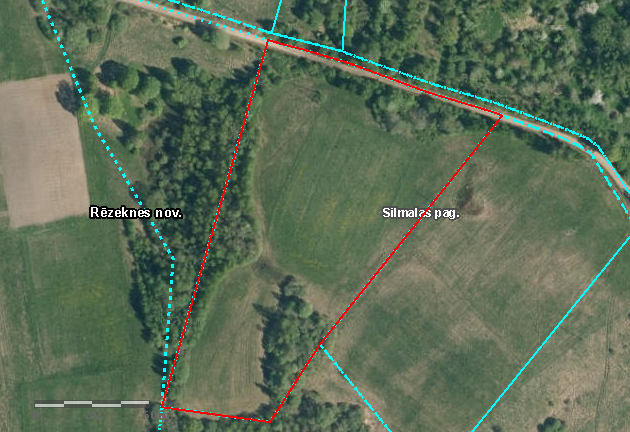 Zemes vienība  Nr.1Zemes vienība ar kadastra apzīmējumu 7888 007 0364Zemes vienība  Nr.1Zemes vienība ar kadastra apzīmējumu 7888 007 0364Izsoles veidsmutiskaIzsoles objektsneapbūvētas zemes nomas tiesībasZemes vienības statussrezerves zemes fonda zemeAdministratīvā teritorijaSilmalas pagastsZemes vienības atrašanās vieta Zabolotje, Silmalas pagasts, Rēzeknes novads, LV – 4636Iznomājamā platība / ha1,5Zemes vienība uzmērītanēZemes vienība ierakstīta zemesgrāmatānēKadastrā reģistrētais lietošanas mērķiszeme, uz kuras galvenā saimnieciskā darbība ir lauksaimniecība, kods 0101Iznomāšanas mērķislauksaimnieciskās ražošanas vajadzībāmKonstatēti apgrūtinājumiekspluatācijas aizsargjoslas teritorija gar valsts vietējiem un pašvaldību autoceļiem lauku apvidos;ekspluatācijas aizsargjoslas teritorija gar elektrisko tīklu gaisvadu līniju ārpus pilsētām un ciemiem ar nominālo spriegumu līdz 20 kilovoltiemCiti nosacījumiapbūve un apakšnoma nav atļauta, papildus nomas maksai ir maksājams nekustamā īpašuma nodoklisCita informācijazemes vienība atrodas Silmalas pagasta Zabolotjē ar kopējo platību 1,5 ha, kam tiek nodrošināta tieša piekļuve no pašvaldības autoceļa 8836 Zuji- Zabolotje. Apsekojamais zemes gabals, neregulāras formas četrstūris ar samērā līdzenu reljefu, kas uz apsekošanas brīdi nav apstrādāts, vietām konstatēta krūmu/kārklu apauguma veidošanās. Zemes gabals nav meliorēts vai arī meliorācijas sistēma nedarbojas pilnvērtīgiNomas līguma termiņš12 gadiIzsolē piedāvātā objekta sākotnējā aprēķinātā nomas maksa ir maksa EUR gadā (bez PVN), kas ir izsoles sākumcena36,00 Izsoles solis  noteikts EUR  no objekta sākotnējās aprēķinātās nomas maksas (bez PVN) 3,00  Izsoles nodrošinājuma  nauda ir vienāda ar nomas objekta sākotnējo nomas aprēķināto maksu EUR gadā (bez PVN) 36,00Izsoles reģistrācijas vieta, datums, laiksSilmalas pagasta pārvalde,  līdz 2019.gada 20.decembra plkst.08.30.,  reģistrācijas laiks - darba dienās no plkst.8.00 līdz plkst.12.00  un no plkst.12.30  līdz 16.30.Izsoles norises  datums,  laiks, vieta2019.gada 20.decembrī, plkst.09.00, Silmalas pagasta pārvaldePieteikšanās termiņš	2019.gada 20. decembris, plkst. 08.30 Zemesgabala apskates vieta un laiksiepriekš piesakoties  Silmalas pagasta pārvaldē, vai pie zemes lietu speciālistes t. 64644844, mob.28223706grafiskais pielikums 1.1.pielikums (zemes vienības ar kadastra apzīmējumu 7888 007 0364 izvietojuma grafiskais attēlojums (nomas līguma nr. ____ neatņemama sastāvdaļa )